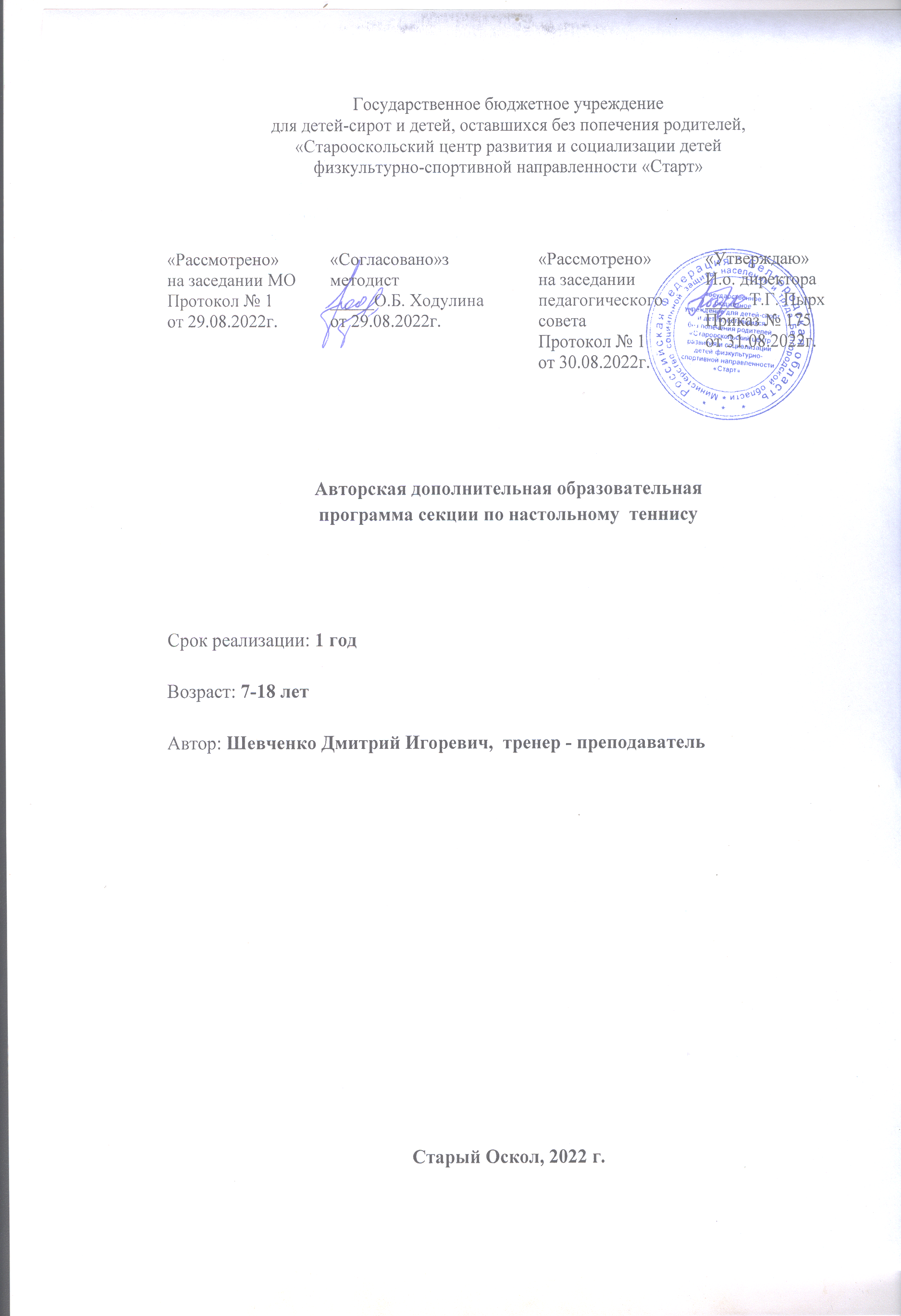 Пояснительная запискаАвторская дополнительная образовательная программа  секции по настольному теннису (далее – Программа) реализуется в рамках физкультурно-спортивной направленности, утверждена  приказом директора № 175 от 31.08.2022 г. Программа рассчитана на 1 год обучения, 3 часа в неделю - 111 часов в год,  для детей в возрасте 7-18 лет.  Актуальность программы заключается в том, что занятия спортом дисциплинируют, воспитывают чувство товарищества, волю, целеустремленность, способствуют поддержке при изучении общеобразовательных предметов и сохранение здоровья воспитанников.Воспитывающий характер процесса обучения двигательным действиям делает необходимым постановку и решение на занятиях задач не только по формированию двигательных навыков и развитию определенных физических качеств, но и по воспитанию интеллектуальных, морально-волевых, эстетических качеств личности.Среди наиболее эффективных средств спортивно-оздоровительной работы настольный теннис занимает видное место. Этот вид спорта развивает двигательную активность, улучшает сердечно - сосудистую и дыхательную систему, укрепляет иммунную систему организма.Цель Программы – формирование физической культуры личности воспитанника посредством обучения игре в настольный теннис, укрепления здоровья, развития физических качеств и освоение технико-тактических приемов игры.Задачи Программы:воспитывать инициативность, самостоятельность, дисциплинированность, чувства планирования и ответственности у воспитанников. обучать жизненно важным двигательным навыкам и умениям;подготовить разносторонне физически развитых, волевых, смелых и дисциплинированных юных спортсменов, готовых к труду и защите Родины;развивать двигательных  качеств  человека (быстрота, сила, ловкость, выносливость). укреплять здоровье  и  содействовать  правильному   физическому развитию обучающихся;формировать двигательные действия техникой передвижений при игре в настольный теннис. Принципы реализации программы:непрерывность процесса обучения на основе преемственности между целями содержания отдельных звеньев программы, содержанием образовательной практики на каждом из этапов и технологиями  обучения физической культуре в системе профильной подготовки воспитанников;целостность процесса обучения на основе интегрирования базового и дополнительного образования в сфере физической культуры и спорта, адаптации приобретённых учащимися ЗУН в реальной социокультурной среде, их реального практического применения;личностно-ориентированный характер процесса обучения посредством индивидуального отслеживания мониторинга физического развития каждого обучающегося и  уровня усвоения им ЗУН, перевода процесса физического развития каждого  воспитанника в режим самоорганизации и мотивации саморазвития.Методы и формы обученияБольшие возможности для учебно-воспитательной работы заложены в принципе совместной деятельности тренера-преподавателя и обучающихся. Занятия необходимо строить так, чтобы обучающиеся сами могли найти нужное решение, опираясь на свой опыт. Словесные методы: создают у обучающихся предварительные представления об изучаемом движении. Для этой цели используются: объяснение, рассказ, замечание, команды, указание.Наглядные методы: применяются главным образом в виде показа упражнения, наглядных пособий, видеофильмов. Эти методы помогают создать у обучающихся конкретные представления об изучаемых действиях.Практические методы:методы упражнений;игровой;соревновательный;круговой тренировки.Главным из них является метод упражнений, который предусматривает многократное повторение упражнений. Игровой и соревновательный методы применяются после того, как у обучающихся образовались некоторые навыки игры.Метод круговой тренировки предусматривает выполнение заданий на специально подготовленных местах (станциях). Упражнения выполняются с учётом технических и физических способностей занимающихся.В процессе обучения возможны корректировки сложности заданий и внесения изменений, исходя из навыков обучающихся и степени усвоения ими учебного материала. Таким образом, по Программе могут заниматься обучающиеся разного возраста. Формы и методы организации занятий: учебная игра, турнир, соревнования, сдача нормативов, учебно-тренировочные задания, методы упражнений, круговой и общей тренировки.Для определения уровня усвоения Программы проводятся текущий контроль, промежуточная и итоговая аттестации.Текущий контроль проводится в следующих формах: турнир, сдача нормативов. Ожидаемые результаты: по окончанию курса обучающиеся должны:знать основы тактических действий и ходов игры в настольный теннис. овладеть техникой игры в настольный теннис.повысить уровень разносторонней физической подготовленности.развивать волевые качества: целеустремленность, настойчивость и др.расширить знания по вопросам правил соревнований.Промежуточная аттестация обучающихся проводится в период с 20 по 31 декабря. Промежуточная аттестация обучающихся включает в себя проверку теоретических знаний и практических умений и навыков. Промежуточная аттестация обучающихся проводиться в следующих формах: соревнование, турнир, сдача нормативов.Итоговая аттестация проводится с 20 по 31 мая текущего учебного года и  включает в себя проверку теоретических знаний и практических умений и навыков. Проводится в следующих формах: соревнование, турнир, сдача нормативов.Результаты промежуточной и итоговой аттестаций оформляются протоколами.Учебно-тематический планСодержание программы1 .«Теоретическая подготовка»  (2 часа)Техника безопасности на занятиях по настольному теннисуПравила игры в настольный теннис, основные приемы игры.2. «Практическая подготовка» (11 часов)Передвижения. Удары и подачи.  Тактические приемы атакующего и защитника3. Тестирование, контрольные испытания (2 часа)По окончанию изучения программы воспитанники должны:знать основы тактических действий и ходов игры в настольный теннис. овладеть техникой игры в настольный теннис. повысить уровень разносторонней физической подготовленности.развивать волевые качества: целеустремленность, настойчивость и др.расширить знания по вопросам правил соревнований.Учебно-методические средстваГ.Б. Барчукова, В.А. Воробьев. Настольный теннис: Примерная программа спортивной подготовки для детско-юношеских спортивных школ. М.: Советский спорт, 2004год.Ю.П.Байгулов. Основы настольного тенниса. М.: Ф и С, 1979год.О.В. Матыцин. Настольный теннис. Неизвестное об известном. М.: РГАФК,1995 год.Амелин А.Н., Пашинин В.А. Настольный теннис (Азбука спорта). М. ФиС. 1979.Байгулов П.Ю., Романин Н.Н. Основы настольного тенниса. М. ФиС. 1979.Кун А. Всеобщая история физической культуры и спорта.Под редакцией Столбова В.В.. М. Радуга. 1982.Матыцин, О.В. Многолетняя подготовка юных спортсменов настольном теннисе. / О.В.Матыцин. - М.: Теория и практика физической культуры, 2000.Орман Л. Современный настольный теннис. М. ФиС.1985Розин Б.М. Чудеса малой ракетки. Душанбе:Ирфон. 1986.«Физическая культура, 5-7 класс», Виленский М.Я., Туревский И.М., 2009«Комплексная программа физического воспитания учащихся 1–11 классов» В. И. Ляха, А. А. Зданевича. 2008 годИнтернет источники:http://rustt.ru/ - Российский портал о настольном теннисеhttp://ttw.ru/ - Мир настольного теннисаhttp://ttfr.ru/  - Федерация настольного тенниса№Разделы занятий, темыТеоретические занятияПрактические занятияВсего1.Техника безопасности на занятиях по настольному теннису1-12.Правила игры в настольный теннис, основные приемы игры.1-13.Передвижения-14144.Удары и подачи слева и справа-20205.Удары прямые и с вращением-15156.Промежуточная аттестация -117.Тактические приемы атакующего против защитника-20208.Тактические приемы защитника против атакующего-12129.Двусторонняя игра-151510.Парная игра -131311.Итоговая аттестация-11Всего:2109111